Spoznaj drevo  Če imate možnost, se z družino odpravite čez vikend  v gozd. Nadihajte se svežega zraka  in med hojo dobro opazujte. Poiščite vse kar vidite na učnem listu.Ko se vrnete domov,  pa lahko narišeš še svoj čarobni gozd."Drevesa so pesmi, ki jih zemlja piše nebu." - Kahlil Gibran
                 Veliko uspeha pri spoznavanju gozda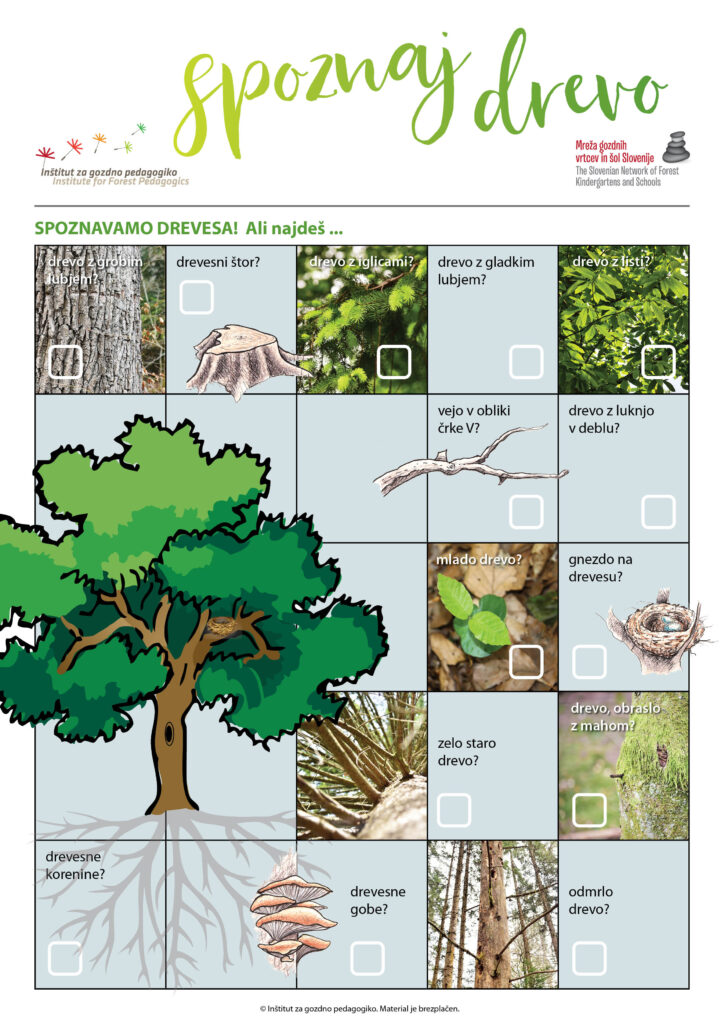 